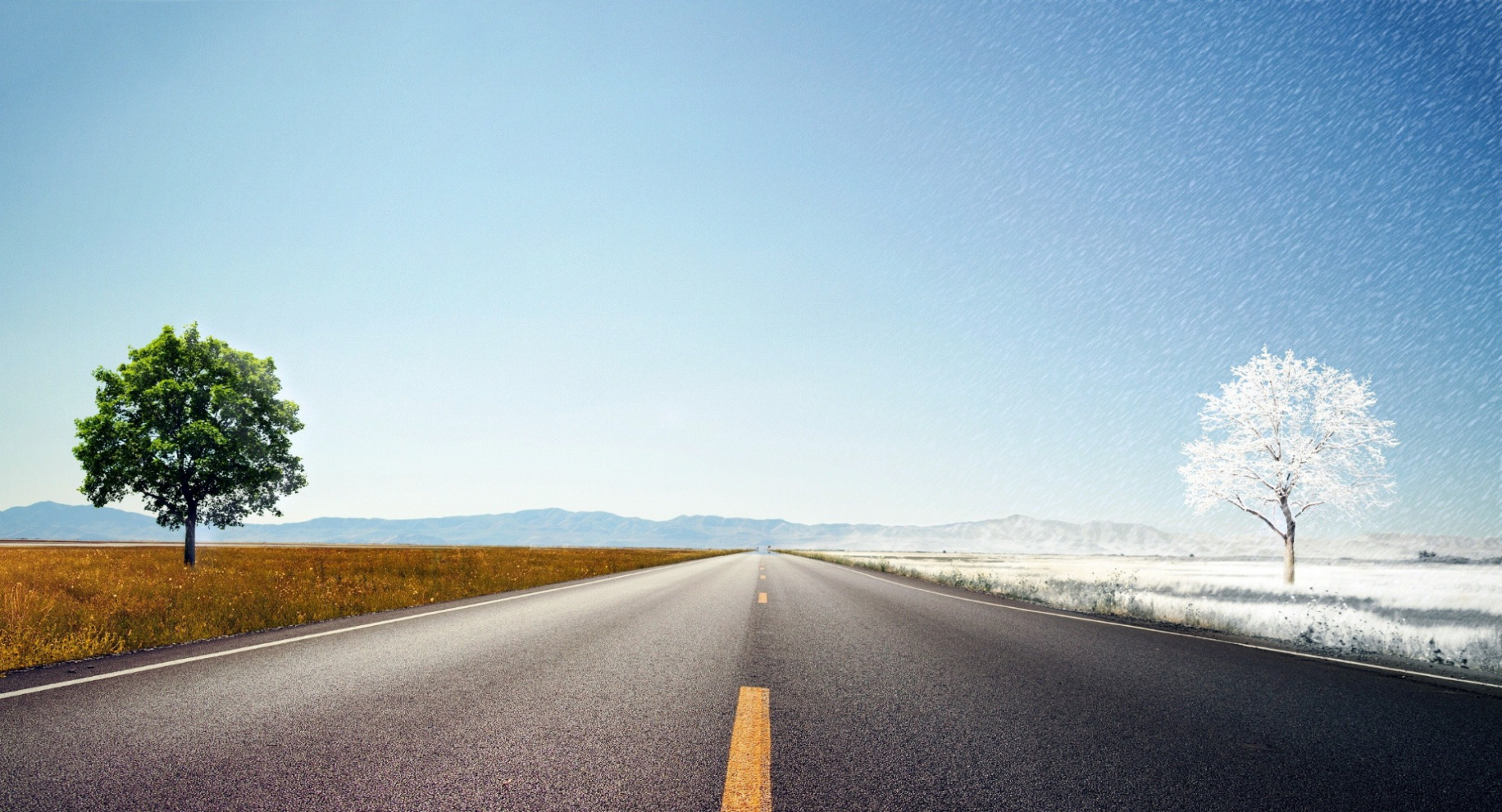 招聘岗位及条件:1、招聘岗位:(语文:3人，数学:3人，英语:3人，音乐:2人，美术:1人，)2、招聘对象:全国重点师范院校优秀应届毕业生。3、招聘条件:(1)身体健康，品行优良，热爱教育教学事业。(2)专业知识扎实，熟悉现代教育技术。(3)综合素质高，动手能力强，组织能力强，有较好的口头表达和独立开展工作的能力。(4)符合下列条件的，可优先聘用:在校期间获得校二等以上(含二等)专业奖学金(或其它同类奖学金);在校期间获得院级“优秀学生”或“优秀学生干部”荣誉(或其它同类荣誉称号);在校期间参加校、院级教育教学基本功比赛并获得奖;硕士研究生;中共党员;“211”高校毕业生。★教师待遇:1、受聘期间，岑溪学校按聘用合同支付受聘教师工资福利，按政策缴纳各种保险，受聘教师享受学校保证教师公平享有的考核、评优、晋职、培训等权利。2、受聘教师待遇:满工作量年收入不低于5万元(含住房公积金等“四险一金”)。3、受聘教师人事档案由xx市人事局人才交流中心代管。★应聘方法有意者请将个人简历用Word 文档 E-mail至学校邮箱(邮件主题必须注明哪所大学毕业、所学专业、应聘哪一学科，文档名必须标明应聘者姓名及性别)，应聘材料经审核后，学校将致电初审合格者来我校参加面试、笔试。★报名时间即日起至2019年7月★联系方式联系地址:广西省岑溪市解放路43号邮 编 :543207联系电话:2536225电子邮箱:1255320@163.com学校网址:wwww123.com乘车路线:市内公交1路、2路“岑溪小学”站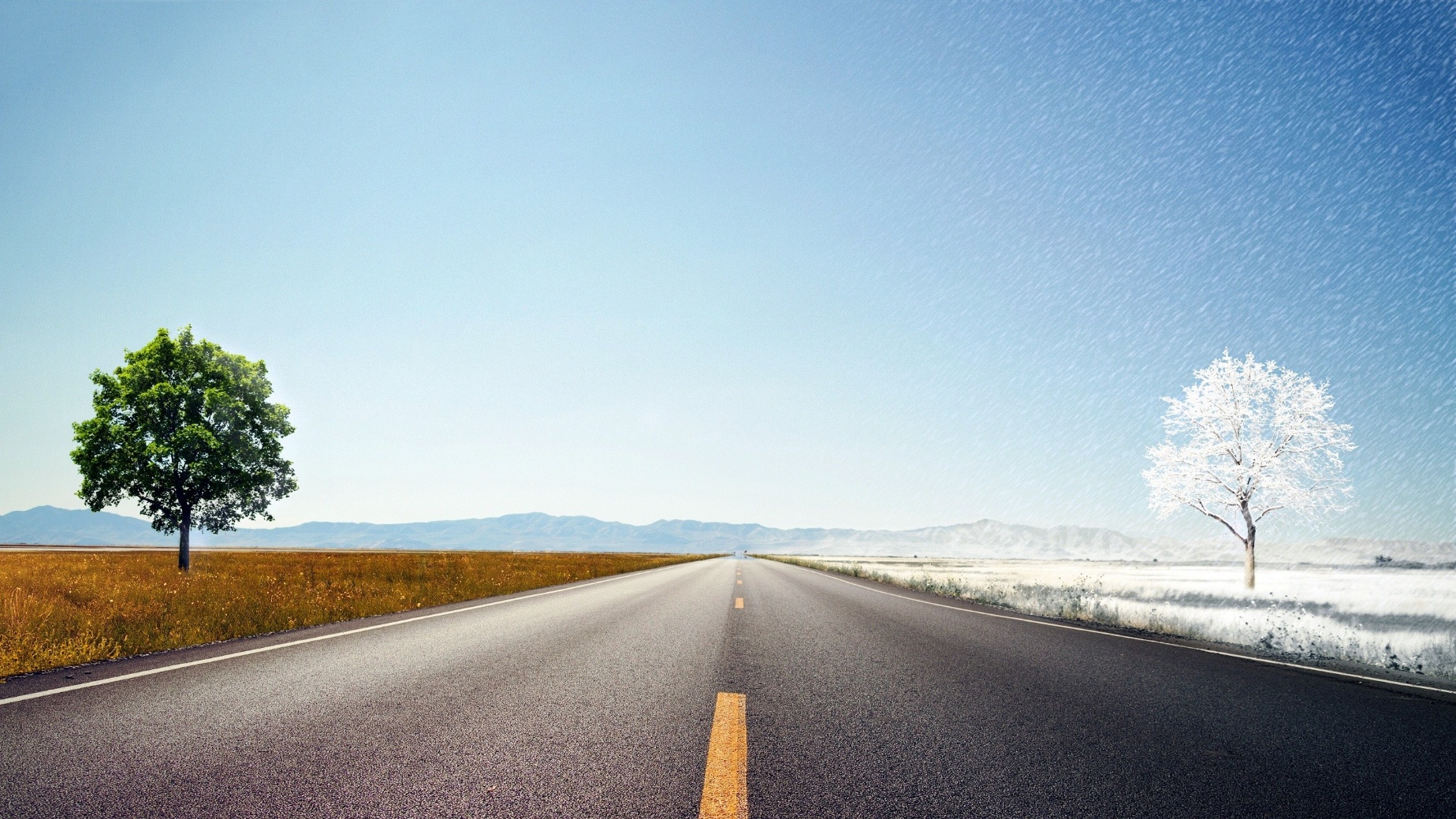 尊敬的领导：您好！感谢您百忙中垂阅我的自荐书，我叫莫水连，是广西民族师范学院本科生。  四年的理论学习形成了我严谨的学习态度、严密的思维方式，良好的学习习惯。一个月的实习经历，更提高了我分析问题解决问题的能力。特别是在实习过程中，老师们给我提供了许多动手实践机会，强烈的责任感、浓厚的学习兴趣，动手能力强、接受能力快，并且能够出色的完成各项工作任务，使我赢得了上级教师的一致好评，增加了我踏入社会工作的信心。在校期间，丰富的校园工作经验不仅开阔了我的视野，更形成了我沉稳果断、热忱高效的工作作风。本人与其他学生骨干成功地组织了各种校园活动，工作得到同学的认可与老师的好评，本人也多次因为工作出色而赢得多项荣誉称号。这些工作经历，使我具备了一定的组织协调能力、处理应对各种问题的能力，这些能力在工作中是不可或缺的。通过大学的学习和实践，我从心理和能力等方面做好了走上社会工作岗位的充分准备。在众多应聘者中，我不一定是最优秀的，但我仍然很有自信。“怀赤诚以待明主，持经论以待明君”。我真诚地希望能成为贵校的一员, 我将以高尚的品德、热情的服务，倾我所能，不断学习，为贵单位发展事业贡献一份力量。最后，祝贵单位纳得良才，业绩蒸蒸日上！ 此致敬礼！                                                     求职人：莫水连                                                     2019年6月                                实习经历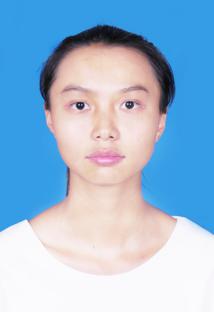 工作经历广西民族师范学院2020届毕业生就业推荐表备注：学业成绩请以学校教务处签章的成绩单为准（附背面）。承诺：本人承诺该表所填内容真实、准确。如有不真实、不准确，本人愿意承担由此而产生的后果。毕业生签名（手写）：                 基本情况姓    名莫水连性    别女民  族汉一寸彩色照片基本情况出生年月1994.03政治面貌团员籍  贯岑溪一寸彩色照片基本情况在校期间任职情况在校期间任职情况一寸彩色照片教育背景专    业汉语言文学汉语言文学汉语言文学毕业年月2020.06一寸彩色照片教育背景学历、学位本科本科本科外语语种一寸彩色照片教育背景外语水平计算机水平通讯地址通讯地址广西民族师范学院广西民族师范学院广西民族师范学院邮 编532200532200电子邮箱电子邮箱1277512274@qq.com1277512274@qq.com1277512274@qq.com电 话1529652754515296527545专长在校期间获得奖励2017年获得国家励志奖学金2016-2017年获得系奖学金三等奖2016-2017年被评为三好学生2018年荣获师范生自制教具比赛二等奖2016年第七届手抄报优秀奖普通话二级乙等证书小学教师资格证书2017年获得国家励志奖学金2016-2017年获得系奖学金三等奖2016-2017年被评为三好学生2018年荣获师范生自制教具比赛二等奖2016年第七届手抄报优秀奖普通话二级乙等证书小学教师资格证书2017年获得国家励志奖学金2016-2017年获得系奖学金三等奖2016-2017年被评为三好学生2018年荣获师范生自制教具比赛二等奖2016年第七届手抄报优秀奖普通话二级乙等证书小学教师资格证书2017年获得国家励志奖学金2016-2017年获得系奖学金三等奖2016-2017年被评为三好学生2018年荣获师范生自制教具比赛二等奖2016年第七届手抄报优秀奖普通话二级乙等证书小学教师资格证书2017年获得国家励志奖学金2016-2017年获得系奖学金三等奖2016-2017年被评为三好学生2018年荣获师范生自制教具比赛二等奖2016年第七届手抄报优秀奖普通话二级乙等证书小学教师资格证书2017年获得国家励志奖学金2016-2017年获得系奖学金三等奖2016-2017年被评为三好学生2018年荣获师范生自制教具比赛二等奖2016年第七届手抄报优秀奖普通话二级乙等证书小学教师资格证书2017年获得国家励志奖学金2016-2017年获得系奖学金三等奖2016-2017年被评为三好学生2018年荣获师范生自制教具比赛二等奖2016年第七届手抄报优秀奖普通话二级乙等证书小学教师资格证书在校期间社会实践情况1.2017年5月在崇左市江南一小见习一周；见习语文备课、上课、完成教学任务，代理班主任处理日常相关事宜，完成领导布置的其他任务；2.2017年11月在岑溪市筋竹中心小学实习一个月；完成日常授课，辅导学生作业，组织学生活动，在指导老师的指导下，完成现代文、诗歌等不同类型课程的实践教学活动，代理班主任处理日常相关事宜，了解学生学习心态、用适合学生的教学方法进行教学；3.参加崇左市江州区提升群众安全便民服务活动；1.2017年5月在崇左市江南一小见习一周；见习语文备课、上课、完成教学任务，代理班主任处理日常相关事宜，完成领导布置的其他任务；2.2017年11月在岑溪市筋竹中心小学实习一个月；完成日常授课，辅导学生作业，组织学生活动，在指导老师的指导下，完成现代文、诗歌等不同类型课程的实践教学活动，代理班主任处理日常相关事宜，了解学生学习心态、用适合学生的教学方法进行教学；3.参加崇左市江州区提升群众安全便民服务活动；1.2017年5月在崇左市江南一小见习一周；见习语文备课、上课、完成教学任务，代理班主任处理日常相关事宜，完成领导布置的其他任务；2.2017年11月在岑溪市筋竹中心小学实习一个月；完成日常授课，辅导学生作业，组织学生活动，在指导老师的指导下，完成现代文、诗歌等不同类型课程的实践教学活动，代理班主任处理日常相关事宜，了解学生学习心态、用适合学生的教学方法进行教学；3.参加崇左市江州区提升群众安全便民服务活动；1.2017年5月在崇左市江南一小见习一周；见习语文备课、上课、完成教学任务，代理班主任处理日常相关事宜，完成领导布置的其他任务；2.2017年11月在岑溪市筋竹中心小学实习一个月；完成日常授课，辅导学生作业，组织学生活动，在指导老师的指导下，完成现代文、诗歌等不同类型课程的实践教学活动，代理班主任处理日常相关事宜，了解学生学习心态、用适合学生的教学方法进行教学；3.参加崇左市江州区提升群众安全便民服务活动；1.2017年5月在崇左市江南一小见习一周；见习语文备课、上课、完成教学任务，代理班主任处理日常相关事宜，完成领导布置的其他任务；2.2017年11月在岑溪市筋竹中心小学实习一个月；完成日常授课，辅导学生作业，组织学生活动，在指导老师的指导下，完成现代文、诗歌等不同类型课程的实践教学活动，代理班主任处理日常相关事宜，了解学生学习心态、用适合学生的教学方法进行教学；3.参加崇左市江州区提升群众安全便民服务活动；1.2017年5月在崇左市江南一小见习一周；见习语文备课、上课、完成教学任务，代理班主任处理日常相关事宜，完成领导布置的其他任务；2.2017年11月在岑溪市筋竹中心小学实习一个月；完成日常授课，辅导学生作业，组织学生活动，在指导老师的指导下，完成现代文、诗歌等不同类型课程的实践教学活动，代理班主任处理日常相关事宜，了解学生学习心态、用适合学生的教学方法进行教学；3.参加崇左市江州区提升群众安全便民服务活动；1.2017年5月在崇左市江南一小见习一周；见习语文备课、上课、完成教学任务，代理班主任处理日常相关事宜，完成领导布置的其他任务；2.2017年11月在岑溪市筋竹中心小学实习一个月；完成日常授课，辅导学生作业，组织学生活动，在指导老师的指导下，完成现代文、诗歌等不同类型课程的实践教学活动，代理班主任处理日常相关事宜，了解学生学习心态、用适合学生的教学方法进行教学；3.参加崇左市江州区提升群众安全便民服务活动；综合素质评价学院盖章：       年     月    日学院盖章：       年     月    日学院盖章：       年     月    日学院盖章：       年     月    日学院盖章：       年     月    日学院盖章：       年     月    日学院盖章：       年     月    日学校推荐意见盖章：     年     月    日盖章：     年     月    日盖章：     年     月    日盖章：     年     月    日盖章：     年     月    日盖章：     年     月    日盖章：     年     月    日